През периода са регистрирани общо 65 случая на заразни заболявания, от които: 25 случая на грип и остри респираторни заболявания (ОРЗ).Общата заболяемост от грип и ОРЗ за областта е 30,35 %ооо на 10000 души.     Регистрирани остри респираторни заболявания (ОРЗ) по възрастови групи през периода: 10 регистрирани случая на заболели от COVID-19. Заболяемост за областта за 14 дни на 100000 жители към 13.06.2022г. – 11,74 %000 при 31,36 %000 за РБългария.25 случая на въздушно-капкова инфекция – варицела ;3 случая на чревна инфекция – ентероколит, ротавирусен гастроентерит и колиентерит;2 случая на инфекция с множествен механизъм на предаване – ХИВ и сифилис;На територията на област Добрич през отчетния период няма регистрирани хранителни взривове.ДИРЕКЦИЯ „НАДЗОР НА ЗАРАЗНИТЕ БОЛЕСТИ”Направени проверки на обекти в лечебни заведения за болнична и извънболнична медицинска помощ - 145бр.Извършени са епидемиологични проучвания на регистрирани заразни болести - 40бр.В отдел Медицински изследвания са изработени общо 500 бр. проби с 12 положителни резултата: 414 бр. паразитологични изследвания с 10 положителни резултата, 45бр. серология и 41 бр. околна среда с 2 положителни резултата.През консултативния кабинет по СПИН /КАБКИС/ няма преминали лица. ДИРЕКЦИЯ „МЕДИЦИНСКИ ДЕЙНОСТИ”Извършени са общо 6 проверки, от които 3 на лечебни заведения за болнична помощ и 3 на лечебни заведения за извънболнична помощ. Няма установени нарушения. Подготвени и изпратени документи към Изпълнителна Агенция Медицински надзор за регистрация на ЛЗ –1 Една заповед за промяна на състава на ЛКК или промяна часовете за заседания.Приети  и обработени  жалби-9.За периода в РКМЕ са приети и обработени 106 медицински досиета, извършени са 97 справки, изготвени са 100  преписки и 54 бр. МЕД за протокола за ТП на НОИ, проверени са 43 експертни решения (ЕР).ДИРЕКЦИЯ „ОБЩЕСТВЕНО ЗДРАВЕ”Предварителен здравен контрол: 2 експертни съвета при РЗИ-Добрич. Разгледани са 11 проектни документации, издадени са 4 становища по процедурите на ЗООС и 7 здравни заключения. Взето е участие в комисия за ДПК.Извършени са 4 проверки на обекти с обществено предназначение (ООП) в процедура по регистрация, вкл. и по изпълнение на предписания. Регистриран е 1 обект с обществено предназначение.През периода са извършени общо 179 основни проверки по текущия здравен контрол. Реализираните насочени проверки са общо 214: 120 от тях са извършени във връзка с контрола по тютюнопушенето и продажбата на алкохол; 84 – контрол върху ДДД-мероприятията; 1 – насочена проверка по изпълнение на предписание; 7 – по заповед на община Шабла във връзка с готовността на водните площи (морски плажове и плувни басейни) за летен сезон 2022 г.; 2 – по заповед на Областна управа.Лабораторен контрол:Питейни води: физико-химичен и микробиологичен контрол – 5 бр. проби, от тях 3 бр. проби не съответстват по физико-химичен показател „нитрати“ и по микробиологични показатели „Колиформи“ и „Ешерихия коли“.Във връзка с проведен насочен здравен контрол е изследвана 1 бр. проба, която е нестандартна по физико-химичен показател „нитрати“ и по микробиологични показатели „Микробно число“, „Колиформи“ и „Ешерихия коли“.Минерални води: микробиологичен контрол – 3 бр. проби, които са стандартни.Води за къпане: •	 морски води: извършено е пробонабиране в 20 зони за къпане и микробиологични изследвания на 20 бр. проби – няма отклонения от здравните норми.Козметични продукти: физико-химичен контрол – 1 проба – съответства на нормативните изисквания.Биоциди и дезинфекционни разтвори: не са изследвани.Физични фактори на средата: не са извършени измервания.По отношение на констатираните отклонения от здравните норми са предприети следните административно-наказателни мерки:- издадени са 5 предписания за провеждане на задължителни хигиенни мерки;-издадена е 1 заповед за спиране реализацията и пренасочване на химични смеси;- съставен е 1 акт за установено административно нарушение на юридическо лице.Дейности по профилактика на болестите и промоция на здравето (ПБПЗ):Проведени са 18 лекции и обучения с обхванати 387 лица в учебни и детски заведения от гр. Добрич и гр. Шабла при провеждането, на които са предоставени 150 бр. здравно-образователни материали.Оказани 16 бр. методични дейности на 26 лица (педагози и медицински специалисти). СЕДМИЧЕН ОТЧЕТ ПО СПАЗВАНЕ ЗАБРАНАТА ЗА ТЮТЮНОПУШЕНЕЗа 03.06- 09.06.2022 г. по чл. 56 от Закона за здравето са извършени 86 проверки в 86 обекта (18 детски и учебни заведения, 70 други закрити обществени места по смисъла на § 1а от допълнителните разпоредби на Закона за здравето, 16 открити обществени места). Не са констатирани нарушения на въведените забрани и ограничения за тютюнопушене в закритите и някои открити обществени места. Няма издадени предписания и актове.Д-Р СВЕТЛА АНГЕЛОВАДиректор на Регионална здравна инспекция-Добрич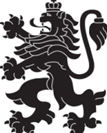 РЕПУБЛИКА БЪЛГАРИЯМинистерство на здравеопазванетоРегионална здравна инспекция-ДобричСЕДМИЧЕН ОПЕРАТИВЕН БЮЛЕТИН НА РЗИ-ДОБРИЧза периода - 03.06 - 09.06.2022 г. (23-та седмица)  0-4 г.5-14 г.15-29 г.30-64 г+65 г.общоЗаболяемост %ооо11122--2530,35%ооо